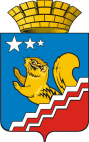 АДМИНИСТРАЦИЯ ВОЛЧАНСКОГО ГОРОДСКОГО ОКРУГАПРОТОКОлЗаседание муниципальной комиссии по вопросам социальной реабилитации лиц,  отбывших уголовное наказание на территории Волчанского городского округа09 марта 2023 года в 14:00 часов                                                                                             № 1Зал заседания администрации Волчанского городского округаI. О решении протокола(Бородулина И.В.)Принять к сведению  информацию заместителя председателя комиссии И.В. Бородулиной.Снять с контроля поручения, содержащиеся в протоколе заседания муниципальной комиссии по вопросам социальной реабилитации лиц,  отбывших уголовное наказание от 23.12.2022 № 4, в связи с их исполнением.II. Исполнение наказаний в виде исправительных и обязательных работ. Проблемы при их исполнении. Последствия неисполнения приговоров  (Якупова О.В.) Информацию начальника по Карпинскому району федерального казенного учреждения уголовно-исполнительной инспекции государственного управления федеральной службы  исполнения наказаний России по Свердловской области О.В. Якуповой принять к сведению (Приложение 1) принять к сведению.Секретарю комиссии (Скоробогатова Ю.А.): При получении уведомления от учреждения уголовно-исполнительной инспекции о выходе на территорию ВГО лица, отбывшего уголовное наказание направлять письма управляющей компании, для проверки жилья данного лица.Срок: при получении уведомлений.Рекомендовать заместителю начальника УСП г. Волчанск (Напольских Н.В.):Организовать работу по оказанию социальной поддержки и предоставлению социальных услуг гражданам, оказавшимся в трудных бытовых условий лиц, отбывающих уголовное наказание без изоляции от общества, в том числе несовершеннолетних.Срок: до 1 сентября 2023 года.III. О содействии занятости лиц, освобожденных из мест лишения свободы на текущий период 2023 года(Будылина Т.О.)Доклад директора ГКУ «Карпинский центр занятости» Т.О. Будылиной (Приложение 2), принять к сведению. Провести очередное заседание Координационного совета по вопросам содействия занятости населения.Срок: июнь 2023 года.V. О работе с лицами, отбывшими уголовное наказание, в том числе имеющие инфекционные заболевания, в т.ч. ВИЧ-инфекции, туберкулез.(Воробьева А.А.)Информацию исполняющего обязанности главного врача ГБУЗ СО «Волчанская городская больница» А.А. Воробьевой принять к сведению. Рекомендовать и.о. главного врача ГБУЗ СО ««Волчанская городская больница» (Воробьева А.А.) Участковой службе отслеживать прохождение флюорографий лицами, пришедшими из мест лишения свободы.Отслеживать наличие освидетельствования на ВИЧ-СПИД у лиц, пришедших из мест лишения свободы, при отсутствии проводить  обследование.Срок: при выявлении на территории лиц.VI. Об организации социальной работы с осужденными, отбывающими наказание без изоляции от общества(Трофимова В.И.)Доклад исполняющего обязанности директора ГАУСО СО «КЦСОН города Волчанска» В.И. Трофимовой (Приложение 3) принять к сведению. VII. Устранение причин и условий, способствовавших совершению лицами, ранее совершавшими преступления, повторных преступлений(Швед В.В.)Принять к сведению информацию начальника пункта полиции № 7 МО МВД России «Краснотурьинский» майора полиции В.В. Шведа (Приложение 4).VIII. Разное (Бородулина И.В.)Секретарю комиссии (Скоробогатова Ю.А.) разместить протокол на сайте ВГО, направить членам комиссии.Членам комиссии  осуществлять контроль за исполнением сроков протокольных решений.Председатель                                                                                                             А.В. ВервейнЗаместитель председателя                                                                                  И.В. БородулинаСекретарь                                                                                                      Ю.А. СкоробогатоваПредседатель:Председатель:Глава администрации Волчанского городского округаВервейн А.В.Присутствовали:Присутствовали:Заместитель председателя заместитель главы администрации Волчанского городского округаБородулина И.В.Секретарь, старший инспектор  организационного отдела администрации Волчанского городского округа.Скоробогатова Ю.А. Директор  МАОУ ДО «ДЮСШ»Анисимов С.В.Старший инспектор Отдела образования ВГОВельмискина М.В. И.о главного врача ГБУЗ «Волчанская городская больница»Воробьева А.А.Директор МАУК «КДЦ» ВГОИзосимова Р.Р. Главный редактор общественно – политической газеты «Волчанские вести»Палецких М.В.Заведующий филиалом ГАПОУ СО «КМТ»Смагина Т.Р.И.о директора ГАУСО СО «КЦСОН города Волчанска»Трофимова В.И.Начальник пункта полиции № 7 МО МВД России «Краснотурьинский»Швед В.В.Начальник по Карпинскому району федерального казенного учреждения уголовно-исполнительная инспекцияЯкупова О.В.